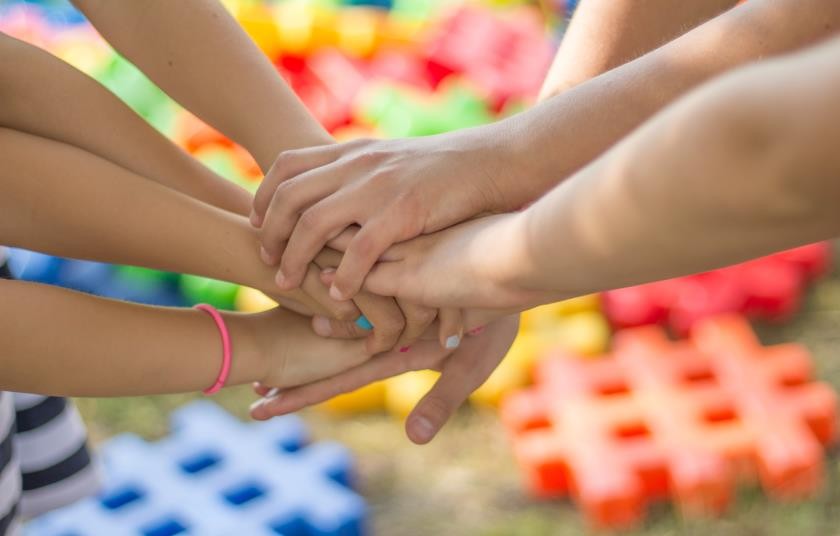 CERTYFIKAT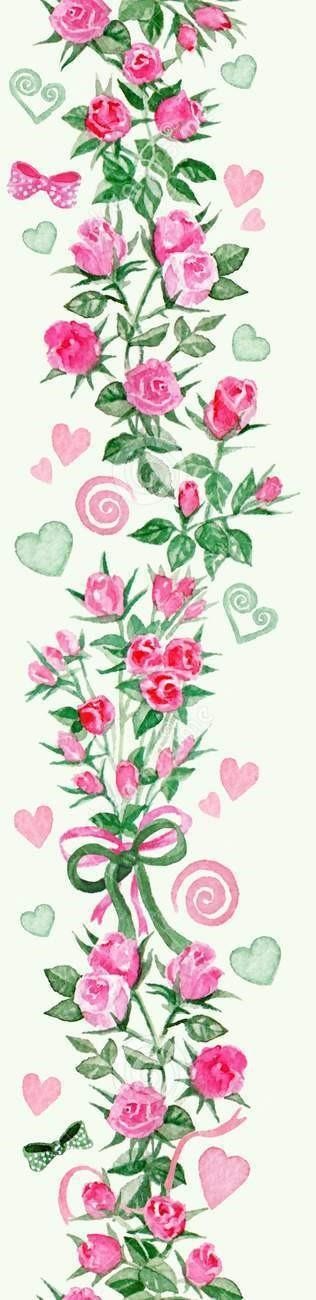 dlaZespołu Szkół Specjalnych w Lubiążuza aktywny udział oraz propagowanie zdrowego stylu życia w ramachMiędzynarodowego Projektu Edukacyjnego ,,Moje zdrowie – moja siła, wielka moc”Patronat honorowy  oraz medialny :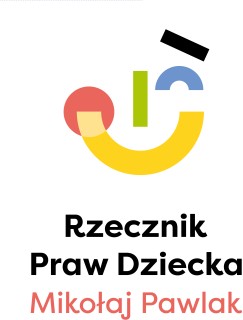 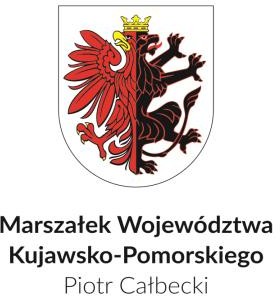 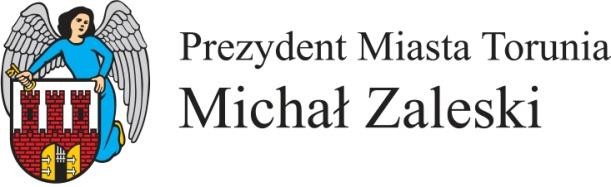 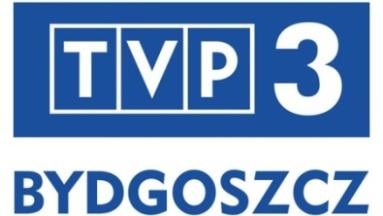 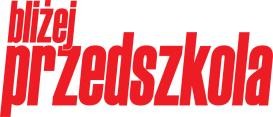 Organizator:	Ewelina Szutarska, Prywatne Przedszkole ,, Alfik”, Toruń 2020r.